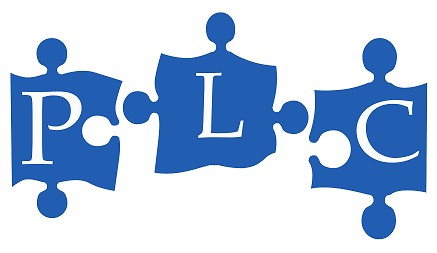 ÍndiceINTRODUCCIÓN. SITUACIÓN INICIALDurante el curso 2015-16 se realizó el segundo prototipo  de nuestro PLC y durante este año pretendemos la finalización del proyecto. del mismo.Por las características del centro, según el grado de motivación que presentaba un número bastante amplio y la poca colaboración por parte de un sector de padres… se pensó que una de las posibles líneas de actuación que podíamos iniciar sería el afianzarnos en el ABP. Se aprobó en Claustro y Consejo y se pensó que se seguiría realizando un proyecto conjunto de todo el centro  una vez al trimestre. En este curso: primer trimestre la Edad Antigua, segundo trimestre Cádiz y tercer trimestre  El Agua.El trabajo con estos proyectos nos servirá para trabajar el resto de líneas que engloba el PLC:Competencia lingüística, a nivel oral y escrito con lecturas comprensivas sobre el tema dado y con presentaciones de los propios trabajos ( usando las TICS: PPTT, prezzi, etc…  o con presentaciones orales). El Producto final del Proyecto de Prehistoria consiste en  que los alumnos les expliquen a sus familias lo que han aprendido sobre el tema en una exposición  en el centro.Con relación al Bilingüismo, aunque tenemos realizado nuestro C Integrado, nosotros este curso lo adaptaremos a la nueva normativa.Relativo al Proyecto de Biblioteca, se retocará el Plan Lector , se realizarán actividades en la Biblioteca, ya que se cambió de ubicación el curso anterior y ya tenemos un coordinador con destino definitivo en el centro que aportará más estabilidad al proyecto.Programación y evaluación por competencias, ya que tenemos formación en centro y se va a programar las UDIS. Estamos en el 3er año de esta formación.OBJETIVOSLos  objetivos específicos que se esperan alcanzar con el desarrollo del Plan de Actuación.-	Realizar  tres proyectos  conjuntos en el centro: primer trimestre la Edad Antigua, segundo trimestre Cádiz y tercer trimestre  El Agua.-	Mejorar algunos aspectos del manual de estilo de nuestro centro: tipo de libreta, respeto reglas ortográficas, presentación….-	Adaptación del C Integrado a la LOMCE-   Implantación del Portfolio Europeo de las Lenguas en el primer ciclo.LÍNEAS DE TRABAJOCRONOGRAMA DE ACTIVIDADES Y TAREASESTRATEGIAS Y METODOLOGÍA DE TRABAJOFORMACIÓN ESPECÍFICASEGUIMIENTO Y EVALUACIÓNConsigne las medidas, procedimientos e indicadores del seguimiento y evaluación internos del Plan de Actuación.Se realizará una rúbrica para valorar las actuaciones previstas y el grado de consecución de las mismas trimestralmente  ya que esto va a permitir a la comunidad determinar el progreso de las actividades y tomar las medidas necesarias para resolver problemas, haciendo los ajustes necesarios en los objetivos y actividades.Esta rúbrica será realizada por la comisión y se pasará a todos los componentes del mismo.Se hará una evaluación trimestral y una final. El seguimiento y  la evaluación  nos va a servir para  dos propósitos: como instrumento de apoyo para mejorar la eficiencia y como proceso educativo para que  los participantes puedan tomar conciencia e  implementar lo realizado. La Coordinadora              Fdo.: Mª Lourdes López ViñoloEn             La Línea        a            27              de     noviembre                   de  2016PLAN DE ACTUACIÓN PROGRAMA PLC TERCER AÑO	6Código de centroDenominaciónLocalidadBilingüe11007065CEPR AndalucíaLa LíneaSíCoordinador/aMª Lourdes López ViñoloMª Lourdes López ViñoloMª Lourdes López ViñoloAño de permanenciaTerceroTerceroTerceroPágina digitalhttp://plccolegioandalucialalinea.blogspot.com.eshttp://plccolegioandalucialalinea.blogspot.com.eshttp://plccolegioandalucialalinea.blogspot.com.es1. Programación y evaluación a través de  Competencias.X2. La Competencia en Comunicación Lingüística (CCL) en todas las áreas.X3. El enfoque metodológico funcional – comunicativo.X4. Estrategias para abordar prácticas y géneros discursivos adecuados a la etapa (comprensión – expresión oral y escrita, interacción, tipologías textuales).Comprensión lectora.Expresión Oral.Procesos lectores.Procesos de Escritura.Tipologías textuales.Géneros literarios y no literarios.5. Tratamiento de la lectura en todas las áreas y Biblioteca Escolar. Proyecto lector del centro.6. Currículum integrado de las lenguas (CIL)X7. CCL y metodología ABPX8. Programa de Bilingüismo: El MCERL,  el CIL, la metodología AICLE, programas europeos.X9. La atención a la diversidad: CCL y diversidad en todas las Áreas.10. Las TIC al servicio de la mejora de la competencia en comunicación lingüística del alumnado. X11. Mapa de géneros discursivos.12. La integración de programas y proyectos: Bilingüismo, CCL y otros programas.X13. Otras (especificar)ACCIÓNTAREASRESPONSABLE/STEMPORIZACIÓNEvaluación inicial.Reunión con ETCP par aver el punto de partida de las nuevas actuacionesCoordinadora y ETCPOctubrePropuestas específicas de tareas comunicativas dentro del marco de UU.DD. y las programaciones de todas las Áreas. Profundización.Planteamiento de actividades y tareas en todas las áreas para trabajar las destrezas y habilidades comunicativas necesarias.  Incorporación progresiva a las programaciones de aula.: se programará usando la aplicación Séneca y trabajando de manera coordinada con lo que se trabaje en la formación en centro en CC.CC.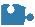   Atención a la diversidad en las actividades y tareas.  Incorporación de indicadores e instrumentos: creación  de evaluación, determinando criterios de la calificación del área o material: revisar los criterios de calificación del  centro y elaborar las rúbricas de evalución en co-rubricks.comisión PLC en ciclostutores/PT-   comisión PLC tras trabajo en ciclos-Octubre-junio-a lo largo del curso-primer trimestrePropuestas específicas de tareas comunicativas dentro del marco de UU.DD. y las programaciones de todas las Áreas. Profundización.Reformulación de programaciones con enfoque comunicativo: sesión de formación por parte de la coordinadora de PLc junto con la coordinadora de bilingüismo acerca de la metodología AICLE y sobre la importancia del enfoque cominicativo.- Coordinadora PLC y BilingüeNoviembrePropuestas específicas de tareas comunicativas dentro del marco de UU.DD. y las programaciones de todas las Áreas. Profundización.Proyecto lector: Actualización del proyecto (BECREA)	-   coordinador de BibliotecaNoviembrePropuestas específicas de tareas comunicativas dentro del marco de UU.DD. y las programaciones de todas las Áreas. Profundización.Plan de la oralidad.: fijar tareas para el trabajo de la oralidad secuenciados por ciclos.- ciclos y puesta en común en ETCP.Todo el cursoPropuestas específicas de tareas comunicativas dentro del marco de UU.DD. y las programaciones de todas las Áreas. Profundización.Elaboración de tres proyectos de trabajo interdisciplinar y social.- claustro1er T, 2º T y 3er T.Evaluación de los procesos y resultados.Establecimiento de instrumentos e indicadores de evaluación vinculados con la puesta en marcha del PLC: los que se ha trabajado para el proeycto educativo.-claustroA lo largo del curso.Evaluación de los procesos y resultados.Revisión de los acuerdos alcanzados y viabilidad de los mismos. Propuestas de mejora: revisar la memoria de autoevaluación y hacer propuestas de mejora.mismos. Propuestas de mejora: revisar la memoria de autoevaluación y hacer propuestas de mejora.mismos. Propuestas de mejora: revisar la memoria de autoevaluación y hacer propuestas de mejora.mismos. Propuestas de mejora: revisar la memoria de autoevaluación y hacer propuestas de mejora.ClaustronoviembreRevisión	de	los recursos Propuestas  de  mejoramejora.elaboradosyrecopilados.ClaustronoviembreAnálisis de la repercusión en los rendimientos del alumnado. Propuestas de mejora.Análisis de la repercusión en los rendimientos del alumnado. Propuestas de mejora.Análisis de la repercusión en los rendimientos del alumnado. Propuestas de mejora.Análisis de la repercusión en los rendimientos del alumnado. Propuestas de mejora.ClaustronoviembreAnálisis DAFO (dificultades, oportunidades, fortalezas y debilidades).Análisis DAFO (dificultades, oportunidades, fortalezas y debilidades).Análisis DAFO (dificultades, oportunidades, fortalezas y debilidades).Análisis DAFO (dificultades, oportunidades, fortalezas y debilidades).ClaustronoviembreRevisión y reformulación del proyecto mínimo viable como Proyecto Lingüístico del Centro.Se revisará todo lo realizado hasta mayo y se procederá la reformulación del proyecto final de centro en Junio de cara a su implantación el curso 2017-18.Se revisará todo lo realizado hasta mayo y se procederá la reformulación del proyecto final de centro en Junio de cara a su implantación el curso 2017-18.Se revisará todo lo realizado hasta mayo y se procederá la reformulación del proyecto final de centro en Junio de cara a su implantación el curso 2017-18.Se revisará todo lo realizado hasta mayo y se procederá la reformulación del proyecto final de centro en Junio de cara a su implantación el curso 2017-18.Comisión PLCMayo-JunioPresentación del Proyecto Lingüístico del Centro en Claustro y Consejo Escolar. Aprobación, en su caso, y, en consecuencia, incorporación al Proyecto Educativo.Se aprobará el proyecto final en Junio en Claustro y en Consejo EscolarSe aprobará el proyecto final en Junio en Claustro y en Consejo EscolarSe aprobará el proyecto final en Junio en Claustro y en Consejo EscolarSe aprobará el proyecto final en Junio en Claustro y en Consejo EscolarClaustroJunioSeguimiento y evaluación.Seguimiento del proceso y evaluación finalSeguimiento del proceso y evaluación finalSeguimiento del proceso y evaluación finalSeguimiento del proceso y evaluación finalComisiónPLCJunio.Explique las estrategias y metodología de trabajo que tiene previstas el Centro para el desarrollo del Programa durante el presente curso escolar en relación con:Explique las estrategias y metodología de trabajo que tiene previstas el Centro para el desarrollo del Programa durante el presente curso escolar en relación con:Liderazgo del proyectoTras  la reunión  mantenida en ETCP  para  formar la comisión  del PLC, se acordó que además de la coordinadora, la Jefa de Estudios y los ciclos estuvieran presentes en esta comisión la coordinadora de Bilingüismo y el coordinador TIC y Biblioteca que en este caso es el mismo.De esta manera, en cada reunión se  repartirá el trabajo entre la comisión, que aprovechando las reuniones de ciclo y ETCP se  las entregará al resto del claustro.Ya de vuelta en la siguiente reunión se realizará una puesta en común y se reorganizará todo por parte de la coordinadora. Previsión del calendario de reuniones en el marco de la planificación del centroTodas las reuniones serán recogidas en el Planning trimestral del centro, con reuniones semanales (si es posible) para tener mayor contacto y que las actividades fijadas tengan plazos más cortos para llevar un mayor control.Uso de herramientas web colaborativas (p.ej.: wiki, sites, etc.)Se colgará todo lo trabajado en el Blog del colegio,  además de subirlos a Colabora.Grado de integración curricular Ya que formamos parte de  la formación en centro, nuestra intención es programar por  UDIs ya en el primer trimestre cuando se inicie el trabajo de esa formación y usar el document CANVAS de conecta 13 para montar los proyectos ABPEste PLC será muestra de identidad de nuestro centro en todas sus vertientes.Grado de implicación de Departamentos o Ciclos(programación: objetivos; diseño y realización de actividades, tareas y proyectos; evaluación; criterios e instrumentos de calificación) Todos los ciclos estarán plenamente integrados, ya que  todos forman parte de la comisión.Integración de planes, programas y proyectos educativos Con la intención de programar por competencias y con la participación en proyectos conjuntos todo el centro basados en proyectos (ABP), consideramos que se está integrando  todo a la vez. Otras (especificar) Formación previa en relación con la CCL llevada a cabo durante los últimos cursos.Durante el curso pasado tuvimos  formación en centro de Programación en Competencias Claves y la continuamos durante este curso. Detección de las necesidades formativas del profesorado a partir de los procesos de autoevaluación y mejora en relación con el programa. Tras la cumplimentación de las propuestas de mejora, las necesidades de formación iban encaminadas al logro de la mejora en la programación  y evaluación por competencias claves, por su novedad  y dificultad y aspectos relativos a la adaptación del Currículum integrado en nuestro centro a la LOMCE y para los proyectos (ABP). Para ello tenemos un grupo de ABP.Actuaciones formativas necesarias para desarrollar las líneas, los contenidos y las estrategias seleccionadas del programa:Actuaciones formativas concretas, con incidencia en el aula, en el funcionamiento del centro y en la Comunidad Educativa.Vimos la necesidad de continuar participando en el curso de Competencias claves, tanto la coordinadora de la Formación en centros  en competencias claves como la coordinadora del PLC, por considerar que  era muy útil para el centro, ya que  se basaba en el uso de la herramienta Séneca para programar y evaluar UDIs y en el ABP. Apoyos formativos externos necesarios para desarrollar las líneas, los contenidos y las estrategias seleccionadas del programa:Formación y asesoramiento externo (expertos, buenas prácticas, etc.)  Contaremos con  ayuda de  América Pérez Invernón, como miembro del Equipo Pedagógico del PLC durante esta andadura.Documentación y recursos que se consideran necesarios. Toda la documentación que se necesita la bajaremos de  Colabora.Acompañamiento de las asesorías de formación. En todo momento nuestro asesor de referencia del CEP, (Antonio Escamilla)  nos guiará en el proceso.